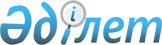 "Алтын белгі" белгісі туралы ережені бекіту туралы" Қазақстан Республикасы Білім және ғылым министрінің 2014 жылғы 19 желтоқсандағы № 532 бұйрығына өзгеріс енгізу туралыҚазақстан Республикасы Білім және ғылым министрінің 2017 жылғы 13 маусымдағы № 278 бұйрығы. Қазақстан Республикасының Әділет министрлігінде 2017 жылғы 18 шілдеде № 15346 болып тіркелді.
      БҰЙЫРАМЫН: 
      1. "Алтын белгі" белгісі туралы ережені бекіту туралы" Қазақстан Республикасы Білім және ғылым министрінің 2014 жылғы 19 желтоқсандағы № 532 бұйрығына (Қазақстан Республикасы нормативтік құқықтық актілерді мемлекеттік тіркеу тізілімінде № 10115 болып тіркелген, 2015 жылғы 29 қаңтарда "Әділет" ақпараттық-құқықтық жүйесінде жарияланған) мынадай өзгеріс енгізілсін:
      көрсетілген бұйрықпен бекітілген "Алтын белгі" белгісі туралы ережеде:
      3-тармақ мынадай редакцияда жазылсын:
      "3. "Алтын белгі" белгісімен білім алушыларды наградтау білім беру ұйымы, "Назарбаев Зияткерлік мектептері" дербес білім беру ұйымы басшысының бұйрығымен жүргізіледі.".
      2. Қазақстан Республикасы Білім және ғылым министрлігінің Мектепке дейінгі және орта білім департаменті (З.Ә. Мақсұтова) заңнамада белгіленген тәртіппен:
      1) осы бұйрықтың Қазақстан Республикасының Әділет министрлігінде мемлекеттік тіркелуін;
      2) осы бұйрықты мемлекеттік тіркелген күннен бастап күнтізбелік он күн ішінде оның көшірмесін баспа және электронды түрде қазақ және орыс тілдерінде Қазақстан Республикасы нормативтік құқықтық актілерінің эталондық бақылау банкіне ресми жариялау және енгізу үшін "Республикалық құқықтық ақпарат орталығы" шаруашылық жүргізу құқығындағы республикалық мемлекеттік кәсіпорнына жіберілуін;
      3) осы бұйрық мемлекеттік тіркеуден өткеннен кейін күнтізбелік он күн ішінде осы бұйрықтың көшірмесін мерзімді баспа басылымдарында ресми жариялауға жолдауды;
      4) осы бұйрықтың Қазақстан Республикасының Білім және ғылым министрлігінің интернет-ресурсында орналастыруды;
      5) осы бұйрық мемлекеттік тіркеуден өткеннен кейін он жұмыс күні ішінде Қазақстан Республикасы Білім және ғылым министрлігінің Заң қызметі және халықаралық ынтымақтастық департаментіне осы тармақтың 1), 2), 3) және 4) тармақшаларында көзделген іс-шаралардың орындалуы туралы мәліметтерді ұсынуды қамтамасыз етсін.
      4. Осы бұйрықтың орындалуын бақылау Қазақстан Республикасының Білім және ғылым вице-министрі Э.А. Суханбердиеваға жүктелсін.
      5. Осы бұйрық алғашқы ресми жарияланған күнінен кейін күнтізбелік он күн өткен соң қолданысқа енгізіледі.
					© 2012. Қазақстан Республикасы Әділет министрлігінің «Қазақстан Республикасының Заңнама және құқықтық ақпарат институты» ШЖҚ РМК
				
      Қазақстан Республикасы
Білім және ғылым министрі

Е. Сағадиев
